اللجنة المعنية بمعايير الويبوالدورة الرابعةجنيف، من 12 إلى 16 مايو 2014معيار الويبو الجديد بشأن عرض قوائم تسلسل النوويدات والأحماض الأمينية باستخدام لغة الترميز الموسعة (XML)من إعداد الأمانةوافقت اللجنة المعنية بمعايير الويبو (لجنة المعايير)، في دورتها الأولى التي عقدت في أكتوبر 2010، على استحداث المهمة رقم 44 لإعداد توصية بشأن عرض قوائم تسلسل النوويدات والحوامض الأمينية باستخدام لغة الترميز الموسعة (XML) لاعتمادها معيارا للويبو. وقررت لجنة المعايير أيضا إنشاء فرقة عمل لتتولى تلك المهمة (فرقة العمل المعنية بقوائم التسلسل). وعُيّن المكتب الأوروبي للبراءات مشرفا على فرقة العمل. (انظر الفقرات من 27 إلى 30 من الوثيقة CWS/1/10، والمهمة رقم 44 في الوثيقة CWS/3/12، كما يرد وصف المهمة في المرفق الأول لهذه الوثيقة.)وعقب قرار اللجنة أعلاه رُشح ممثلو 13 مكتبا للملكية الصناعية والمكتب الدولي للمشاركة في فرقة العمل. وأحاطت اللجنة علما في دورتيها الثانية والثالثة بالمعلومات التي قدمها المكتب الأوروبي للبراءات، بصفته المشرف على فرقة العمل، عن حالة المناقشات داخل الفرقة، ومن ذلك خطة العمل لإعداد التوصيات. (انظر الوثيقتين CWS/2/5 وCWS/3/6.)وبعد الدورة الثالثة للجنة، واصلت فرقة العمل مناقشاتها في منتدى الويكي. ويرد تقرير المشرف عن فرقة العمل بشأن ما أنجزته من عمل في المرفق الأول لهذه الوثيقة.وبعد طلب اللجنة المذكور أعلاه، أعدت فرقة العمل اقتراحا بشأن معايير جديد لتنظر فيه اللجنة وتوافق عليه. والاسم المقترح للمعيار الجديد هو "معيار الويبو ST.26 - توصية بشأن عرض قوائم تسلسل النوويدات والحوامض الأمينية باستخدام لغة الترميز الموسعة". ويرد مشروع معيار الويبو الجديد ST.26، الذي يحتوي على متن النص الرئيسي وخمسة مرفقات في المرفق الثاني لهذه الوثيقة.وطُلب من فرقة العمل أيضا التنسيق مع الهيئة المعنية لمعاهدة التعاون بشأن البراءات فيما يخص الوقع المحتمل للمعيار ST.26 على المرفق "جيم" من التعليمات الإدارية لمعاهدة التعاون بشأن البراءات (انظر الفقرة 29(ج) من الوثيقة CWS/1/10). ويناقش حاليا أعضاء فرقة العمل الأحكام المتعلقة بالانتقال من معيار الويبو ST.25 إلى معيار الويبو ST.26 الجديد. ومن المزمع تقديمها لتنظر فيها اللجنة في دورتها المقبلة التي ستعقد في عام 2015 (انظر الفقرة 10 المعنونة "خارطة الطريق" في المرفق الأول لهذه الوثيقة).والتُمس من مكاتب الملكية الصناعية تأجيل استعدادات تنفيذ معيار الويبو الجديد ST.26 إلى حين موافقة اللجنة على أحكام الانتقال. وفي الوقت نفسه، ينبغي الاستمرار في استخدام المعيار ST.25. وبمراعاة ما سبق ذكره، تقترح فرقة العمل، بشرط اعتماد المعيار الجديد في الدورة الحالية للجنة (الدورة الرابعة)، إدراج الملاحظة التحريرية التالية في المعيار الجديد:"ملاحظة تحريرية من إعداد المكتب الدوليوافقت اللجنة على أن تطلب من مكاتب الملكية الصناعية تأجيل استعدادات تنفيذ معيار الويبو الجديد ST.26 إلى حين موافقة اللجنة على أحكام الانتقال من معيار الويبو ST.25 إلى معيار الويبو الجديد ST.26 في دورتها الخامسة التي ستعقد في 2015. وفي الوقت نفسه، ينبغي الاستمرار في استخدام المعيار ST.25.ونُشر المعيار لأغراض إعلامية لفائدة مكاتب الملكية الصناعية والأطراف الأخرى المهتمة.واعتمد اللجنة المعنية بمعايير الويبو (لجنة المعايير) هذا المعيار في [دورتها الرابعة المنعقدة في 16 مايو 2014]."إن لجنة المعايير مدعوة إلى ما يلي:(أ)	أن تحيط علما بالتقرير المرحلي بشأن عمل فرقة العمل المعنية بقوائم التسلسل، الوارد في المرفق الأول لهذه الوثيقة؛(ب)	وتعتمد "معيار الويبو ST.26 - توصية بشأن عرض قوائم تسلسل النوويدات والحوامض الأمينية باستخدام لغة الترميز الموسعة" كاسم للمعيار المقترح؛(ج)	وتنظر في معيار الويبو ST.26 كما هو وارد في المرفق الثاني لهذه الوثيقة وتعتمده؛(د)	وتنظر في الملاحظة التحريرية المقترح ادراجها في معيار الويبو ST.26 (انظر الفقرة 6 أعلاه) وتعتمدها؛(ه)	وتلتمس من فرقة العمل المعنية بقوائم التسلسل إعداد اقتراح بشأن الأحكام الانتقالية، على النحو المشار إليه في الفقرة 5 أعلاه، وتقديمه إلى اللجنة لتنظر فيه وتعتمده في دورتها الخامسة.[يلي ذلك المرفقان]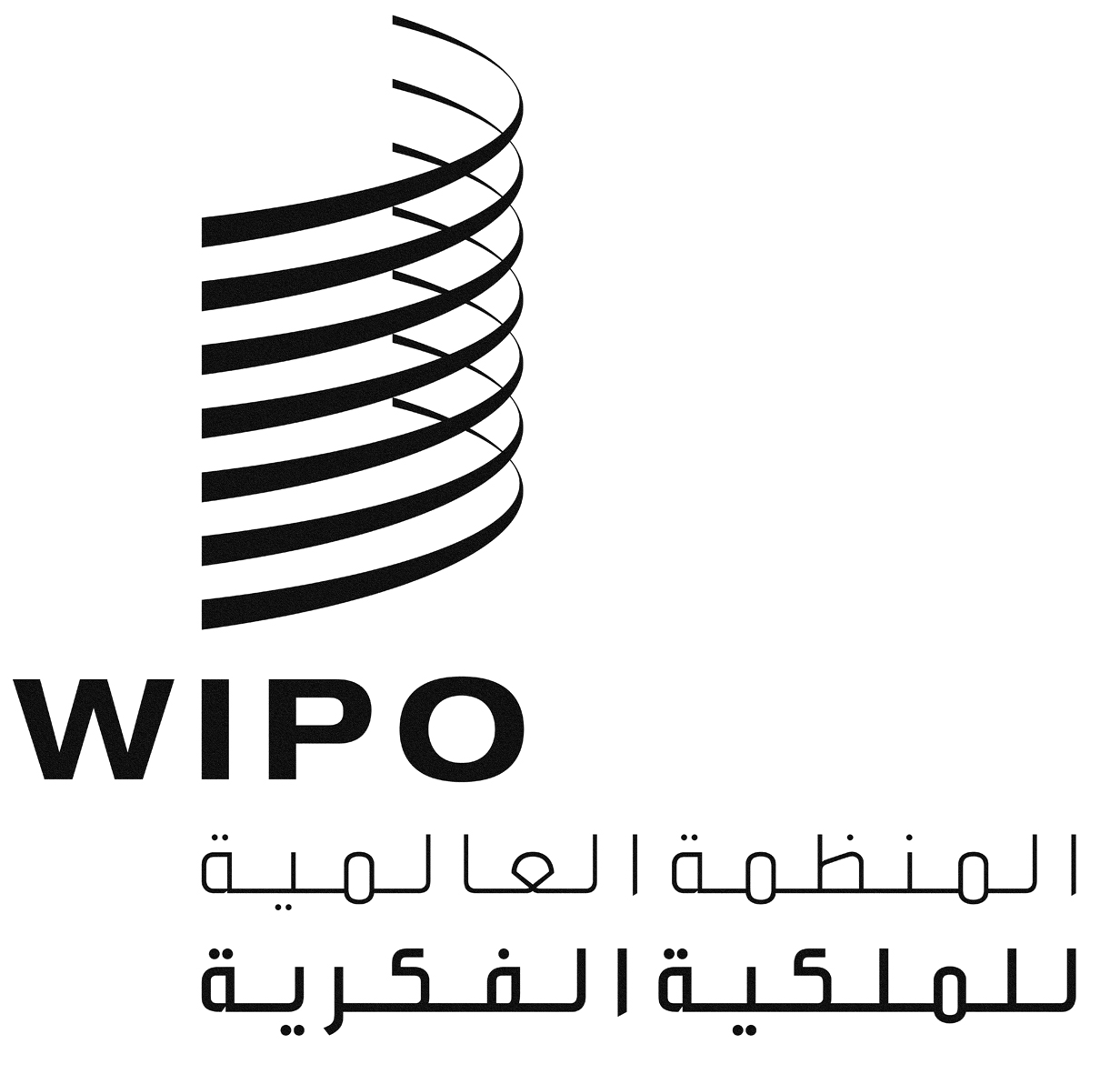 ACWS/4/7CWS/4/7CWS/4/7الأصل: بالإنكليزيةالأصل: بالإنكليزيةالأصل: بالإنكليزيةالتاريخ: 9 أبريل 2014التاريخ: 9 أبريل 2014التاريخ: 9 أبريل 2014